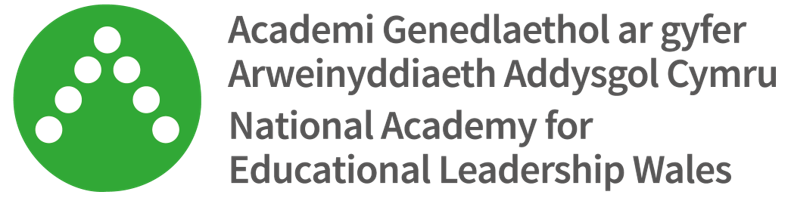 DISGRIFIAD SWYDDTeitl y SwyddGweithredydd Marchnata a Chyfryngau Digidol (Rhaglen raddedigion)Ystod Cyflog £21,300 - £23,630Cyflog cychwynnol gwirioneddol£21,300Patrwm gwaithLlawn amserHydRhaglen raddedigion 2 flynedd gyda’r potensial i sicrhau rôl barhaol ar ôl cwblhauLleoliadGweithio gartref gyda theithio cyson ledled Cymru Dyddian Cau3 Mai 2022Dyddiad cyfweld13 Mai 2022Diben y SwyddSefydlwyd yr Academi Genedlaethol ar gyfer Arweinyddiaeth Addysgol (Academi Arweinyddiaeth) ym mis Mai 2018 fel sefydliad hyd braich, ar wahân i Lywodraeth Cymru.Mae’r Academi Arweinyddiaeth yn gyfrifol am gyfeiriad ac arolygiaeth strategol darpariaeth arweinyddiaeth i ddiwallu anghenion y system addysg yng Nghymru. Rydym yn gweithio mewn partneriaeth ag ymarferwyr a llunwyr polisi ledled system addysg Cymru i greu’r amodau lle bydd arweinyddiaeth addysgol yn ffynnu.Mae ein gweledigaeth ar gyfer 2026 yn nodi bod yn rhaid i’r Academi Arweinyddiaeth fod yn sefydliad gweladwy sy’n cael ei barchu gyda rôl unigryw sy’n cael ei mynegi’n glir a’i deall yn eang o fewn addysg Cymru. Gan hynny, mae’r Academi Arweinyddiaeth eisiau recriwtio Gweithredydd Marchnata a Chyfryngau Digidol fel rhan o’n rhaglen graddedigion i gefnogi’r Rheolwr Cyfathrebu a’r tîm ehangach i gyflawni’r weledigaeth hon. Bydd ein rhaglen raddedigion 2 flynedd yn darparu datblygiad yn y swydd ym maes y cyfryngau, cyfathrebu digidol a marchnata law yn llaw â chyfleoedd i fanteisio ar gymwysterau proffesiynol yn y diwydiant. Mae cwblhau’r rhaglen raddedigion yn llwyddiannus yn cynnig y cyfle i sicrhau swydd barhaol yn y sefydliad.Bydd gan ddeiliad y swydd radd mewn pwnc perthnasol. Bydd ganddo/i brofiad o greu, golygu a chyhoeddi gwahanol fathau o gyfryngau gyda diddordeb brwd mewn cyfathrebu digidol a marchnata. Bydd ganddo/i wybodaeth ragorol am ystod eang o blatfformau cyfryngau cymdeithasol a bydd yn gallu ymgysylltu â rhanddeiliaid ar bob lefel.Byd y Gweithredydd Marchnata a Chyfryngau Digidol yn atebol i’r Pennaeth Gweithredoedd.Tasgau AllweddolYmgysylltu DigidolCreu ystod eang o gynnwys digidol a chyfryngau cymdeithasol diddorol sy’n cyd-fynd â’r Cynllun Corfforaethol a’r Strategaeth GyfathrebuLlunio, creu, fformatio a golygu asedau cyfryngau (graffeg, fideo, podlediadau ac ati), gan gynnwys isdeitlau ar gyfer cynnwys fideoCreu deunyddiau digidol eraill, yn unol â’r cyfarwyddiadauLlunio cynnwys ysgrifenedig, graffeg a fideo o ansawdd uchel sy’n cyfathrebu ei negeseuon yn effeithiol ac sy’n hyrwyddo ymgysylltu a rhyngweithio â’r gynulleidfaTrefnu cynnwys organig ledled platfformau cyfryngau cymdeithasol yr Academi Arweinyddiaeth drwy ddefnyddio meddalwedd amserlennuDadansoddi ac adrodd ar ymgysylltiad defnyddwyr ar bob un o’r platfformau.Cydlynu darpariaeth dechnegol digwyddiadau a gweithgareddau ar-lein ac all-lein.Sicrhau bod yr Academi Arweinyddiaeth mor weladwy â phosiblCynorthwyo’r rheolwr cyfathrebu gyda gwaith trefnu a gwerthuso prosiect/ ymgyrch ar sianeli digidolCyflawni tasgau gweinyddol sy’n gysylltiedig â digwyddiadau a gweithgareddau’r Academi ArweinyddiaethCynorthwyo gyda’r gwaith o drefnu digwyddiadau hyrwyddo a mynychu yn ôl y gofynHunaniaeth brand, profiad ac ymwybyddiaeth Paratoi a dosbarthu deunyddiau hyrwyddoCynorthwyo i gydlynu a datblygu rhybuddion e-bost a chylchlythyrau ymhellach drwy ddefnyddio MailChimpRheoli cysylltiadau â chontractwyr wrth lunio deunyddiau marchnataGwrando cymdeithasol a dadansoddi teimladau Cynnal a dadansoddi arolygon cyfranogwyrMonitro sianeli digidol ar gyfer tueddiadau, adborth cwsmeriaid a gwrando cymdeithasol.Dadansoddi ac adrodd ar wybodaeth am gynulleidfaoedd, demograffeg a gwerthuso ymgyrchoeddSgiliau allweddolAddysg i safon radd mewn pwnc perthnasolSgiliau cyfathrebu llafar ac ysgrifenedig rhagorolLlythrennedd mewn meddalwedd amrywiol, gan gynnwys MS Office ac Adobe SuiteDealltwriaeth gadarn o blatfformau cyfryngau cymdeithasolSgiliau cyfryngau digidol (ffilmiau, podlediadau, cyfweliadau)Positif a brwdfrydigSylw rhagorol i fanylionParodrwydd i ddangos menterAgwedd drylwyr a threfnus at waith.Cyfleoedd DatblyguMae rôl yr Academi Arweinyddiaeth yn hollbwysig o ran darparu’r amcanion yn “Addysg yng Nghymru - Ein Cenhadaeth ein Cenedl” ac mae’r cyfle hwn i raddedigion yn gyfle cyffrous i’r unigolyn priodol wneud gwahaniaeth go iawn i’r gymuned addysg yng Nghymru.Bydd y rôl yn cynnig cyfleoedd datblygu eang, gan gynnwys:Ymgysylltu ag arweinwyr addysgol ac uwch swyddogion llywodraeth ledled Cymru a thu hwntCymorth cymheiriaid a mentoraY cyfle i ymgysylltu ag ystod eang o randdeiliaid wrth ddatblygu proffil yr Academi Arweinyddiaeth yng Nghymru ac yn rhyngwladolMynediad at gymwysterau proffesiynol gan gyrff fel y Sefydliad Marchnata SiartredigGofynion y Gymraeg Mae’r gallu i gyfathrebu’n llawn yn y Gymraeg yn hanfodol ar gyfer y rôl hon.